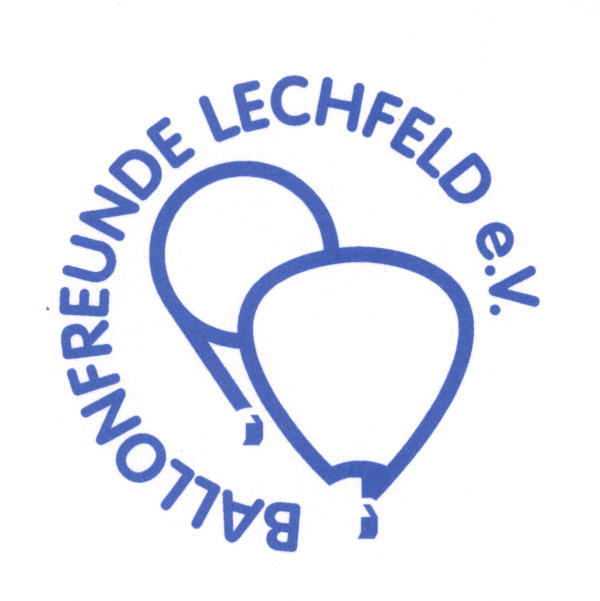 PROGRAMM „Königsbrunner LEW Ballon-Cup 2018“33. Königsbrunner Heißluftballonwettfahrt vom 29.06. bis 01.07.2018Freitag, 29.06.2018ab	18:00 Uhr	Ankunft am Wettfahrtstützpunkt in Königsbrunn,Nibelungenstraße 16 im LEW-Technologieparkmit anschließendem gemütlichen Abend und traditioneller Brotzeit mit Freibier ca.	20:00 Uhr	Generalbriefing mit Einteilung der HelferSamstag, 30.06.2018ca.	05:00 Uhr	Briefing zum ersten Lauf und Markerausgabe im Technologiepark			ab	10:00 Uhr	Gastanken bis 12:00 Uhr ca.	18:00 Uhr	Briefing im Leuchtenpark zum 2. Lauf ca.	19:00 Uhr	Start 	am Festplatz bei der „Königsbrunner Gautsch“			anschließend Treffen im LEW-TechnologieparkSonntag, 01.07.2018ca.	05:00 Uhr	Briefing im LEW-Technologiepark zur „Lustfahrt“ ca.	06:00 Uhr	Start zur „Lustfahrt“ am Festplatz bei der „Gautsch“ca.	11:00 Uhr	Siegerehrung im LEW-Technologiepark mit Verabschiedung			Hauptsponsor des Königsbrunner LEW Cups 2018			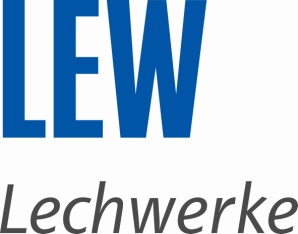 